Spalding County Kiwanis Fair – Canning ExhibitsFriday October 4 -12, 2019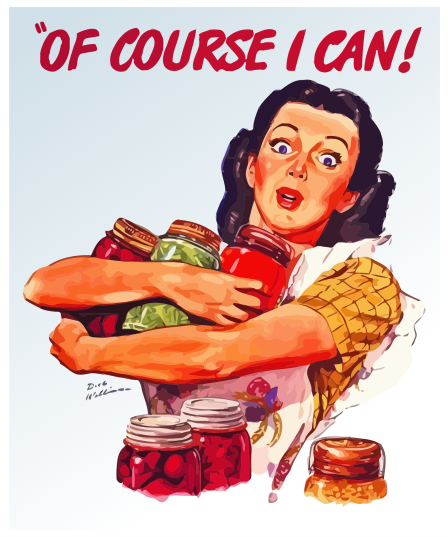 All entries must be entered at the Kiwanis Fairgrounds Monday, September 30, 2019  4 p.m. – 7 p.m.Pick up:  Sunday, October 13, 2019 2 p.m. – 4 p.m.For questions, call 770-467-4225 Spalding County Extension1.	All entries must follow the USDA/National Center for Home Food Preservation             canning guidelines.  2.	All entries MUST have labels on the entry with canner’s name, class and lot number.3.	This is an ADULT ONLY competition.  Exhibitors must be 19 years of age or older.4.	Clean, standard (quarts, pints, half-pints, or quarter-pints) canning jars with new standard lids and rings (rust free) left on must be used.  NO other jars will be accepted or judged.5.	All entries must be sealed to be entered.  Entry should be clean - sides of jar, under band and on top of lid.6.	NO more than ONE entry may be made in one lot by any one individual.7.	Only items canned since September 30, 2018 are eligible for entry. Old canning will be disqualified.8.	Premiums will be:  1st place - $8.00       2nd place - $5          3rd place - $3Grand Champion $15.2018 Canning DivisionsClass 1 – FruitLot 	1. Apple	2. Blackberry	3. Blueberry	4. Fig	5. Peach	6. Pear	7. Fruit Salsa	8. Baby Food	9. Other FruitClass 2 – VegetablesLot	1. Beans (green)	2. Lima Beans, Peas	3. Corn	4. Pumpkin	5. Tomatoes	6. Soup Mix	7. Salsa	8 Other VegetablesClass 3 – Preserves & ButtersLot	1. Berry	2. Fig	3. Peach	4. Pear	5. Strawberry	6. Other Preserves	7. Apple ButterClass 4 – PicklesLot	1. Cucumber – sweet	2. Cucumber – dill	3. Peach – Pear	4. Fruit Relish or Chutney	5. Pepper	6. Vegetable Relish or               Chutney	7. Chow-Chow	8. Bread & Butter	9. Okra	10. Green Tomato	11. Kraut	12. Other picklesClass 5 – JelliesLot	1. Apple	2. Blackberry	3. Grape	4. Peach	5. Plum	6. Pepper	7 Scuppernong/Muscadine	8. Strawberry	9. Other JelliesClass 6 – Marmalades & JamsLot	1. Blueberry Jam	2. Blackberry Jam	3. Fig Jam	4. Muscadine/Scuppernong 	5. Peach Jam	6. Plum Jam	7. Strawberry Jam	8. Other Fruit Jam	9. MarmaladesClass 7 – Miscellaneous &                  SaucesLot	1. Pepper Sauce	2. Tomato Sauce	3. Other Sauces	4. Juices	5. Pie Filling	6. Other MiscellaneousSpalding County Fair – Canning ExhibitorName:_________________________________________ Home/Cell Phone:____________________Address:______________________________________________________City:___________________ State:____________ Zip:_________________Class 1 FruitsDO NOT WRITE   Class #        Class                          Lot #	   Item                                Description     Class 2 VegetablesDO NOT WRITE   Class #        Class                          Lot #	    Item                                Description     Class 3 Preserves & ButtersDO NOT WRITE   Class #        Class                          Lot #	    Item                                Description     Class 4 PicklesDO NOT WRITE   Class #        Class                          Lot #	    Item                                DescriptionSpalding County Fair – Canning ExhibitorName:_________________________________________ Home/Cell Phone:____________________Class 5 JelliesDO NOT WRITE   Class #        Class                           Lot #	    Item                                DescriptionClass 6 Marmalades & JamsDO NOT WRITE   Class #        Class                          Lot #	    Item                                DescriptionClass 7 – Miscellaneous &  SaucesDO NOT WRITE   Class #        Class                             Lot #	    Item                                Description	B   R   W1Fruit1AppleB   R   W1Fruit2BlackberryB   R   W1Fruit3BlueberryB   R   W1Fruit4FigB   R   W1Fruit5PeachB   R   W1Fruit6PearB   R   W1Fruit7Fruit SalsaB   R   W1Fruit8Baby FoodB   R   W1Fruit9Other FruitB   R   W2Vegetable1Beans - greenB   R   W2Vegetable2Lima Beans, PeasB   R   W2Vegetable3CornB   R   W2Vegetable4PumpkinB   R   W2Vegetable5TomatoesB   R   W2Vegetable6Soup MixB   R   W2Vegetable7SalsaB   R   W2Vegetable8Other VegetablesB   R   W3Preserves and Butters1BerryB   R   W3Preserves and Butters2FigB   R   W3Preserves and Butters3PeachB   R   W3Preserves and Butters4PearB   R   W3Preserves and Butters5StrawberryB   R   W3Preserves and Butters6Other PreservesB   R   W3Preserves and Butters7Apple ButterB   R   W4Pickles1Cucumber – sweetB   R   W4Pickles2Cucumber – dillB   R   W4Pickles3Peach – PearB   R   W4Pickles4Fruit Relish or ChutneyB   R   W4Pickles5PepperB   R   W4Pickles6Veg. Relish or ChutneyB   R   W4Pickles7Chow-ChowB   R   W4Pickles8Bread & ButterB   R   W4Pickles9OkraB   R   W4Pickles10Green TomatoB   R   W4Pickles11KrautB   R   W4Pickles12Other PicklesB   R   W5Jellies1AppleB   R   W5Jellies2BlackberryB   R   W5Jellies3GrapeB   R   W5Jellies4PeachB   R   W5Jellies5PlumB   R   W5Jellies6PepperB   R   W5Jellies7Scuppernong/MuscadineB   R   W5Jellies8StrawberryB   R   W5Jellies9Other JelliesB   R   W6Marmalades & Jams1Blueberry JamB   R   W6Marmalades & Jams2Blackberry JamB   R   W6Marmalades & Jams3Fig JamB   R   W6Marmalades & Jams4Muscadine/Scuppernong B   R   W6Marmalades & Jams5Peach JamB   R   W6Marmalades & Jams6Plum JamB   R   W6Marmalades & Jams7Strawberry JamB   R   W6Marmalades & Jams8Other Fruit JamB   R   W6Marmalades & Jams9MarmaladesB   R   W7Miscellaneous &  Sauces1Pepper SauceB   R   W7Miscellaneous &  Sauces2Tomato SauceB   R   W7Miscellaneous &  Sauces3Other SaucesB   R   W7Miscellaneous &  Sauces4JuicesB   R   W7Miscellaneous &  Sauces5Pie FillingB   R   W7Miscellaneous &  Sauces6Other Miscellaneous